YO ME CUIDOHola, esperamos se encuentren bien. Esta semana trabajaremos un tema muy importante, el autocuidado. Las tecnologías, mundo en el que vivimos inmerso, tienen ventajas y desventajas, dependiendo de cómo las usemos.Te invitamos a ver el siguiente videohttps://www.youtube.com/watch?v=c1dEKmA8vVwLuego de ver el video, te invitamos a reflexionar respecto del grooming, desarrollando la siguiente actividad. No olvides, una vez realizado, enviarlo al correo de tu profesora o profesor.    , el grooming, no solo les puede pasar a las niñas. Los niños también pueden ser víctimas.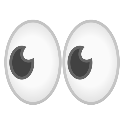 7° A   hernan.martinez@laprovidenciarecoleta.cl7° B  Cynthia.jara@laprovidenciarecoleta.cl     COMPLETA LA SIGUIENTE TABLA, SEÑALANDO LO POSITIVO Y NEGATIVO DE LAS ACTIVIDADES DIGITALES ALLÍ MENCIONADASActividades digitalesPOSITIVONEGATIVOTener amigos o amigas virtuales (solo conocidos a través de redes sociales)Chatear con desconocidos o desconocidasTener redes sociales a tu edad.Subir información privada (dirección, teléfono, fotos) a las RRSS.Que un adulto, de tu familia, controle tu acceso, lo que subes y tus horarios, en las redes sociales.